ConVal RENEW Implementation TeamConVal RENEW Team Vision Statement: ConVal will build a system of support where all youth are successfully engaged and served through a strength-based culture, so that they are productive students in school and positive contributing members of their greater community.
ConVal RENEW Team Mission Statement: The ConVal RENEW Implementation Team will develop and coordinate systems to 1) engage youth in RENEW and other person-centered  activities, 2) foster a culture where students and adults experience a strengths-based approach to learning and community, 3) collaborate with families, community members, and other initiatives in a meaningful way that impacts positive outcomes for the school and the students, and 4) use data to inform decisions and ensure that RENEW is implemented with fidelity.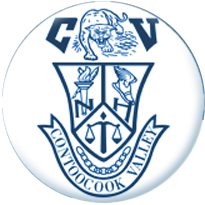 